D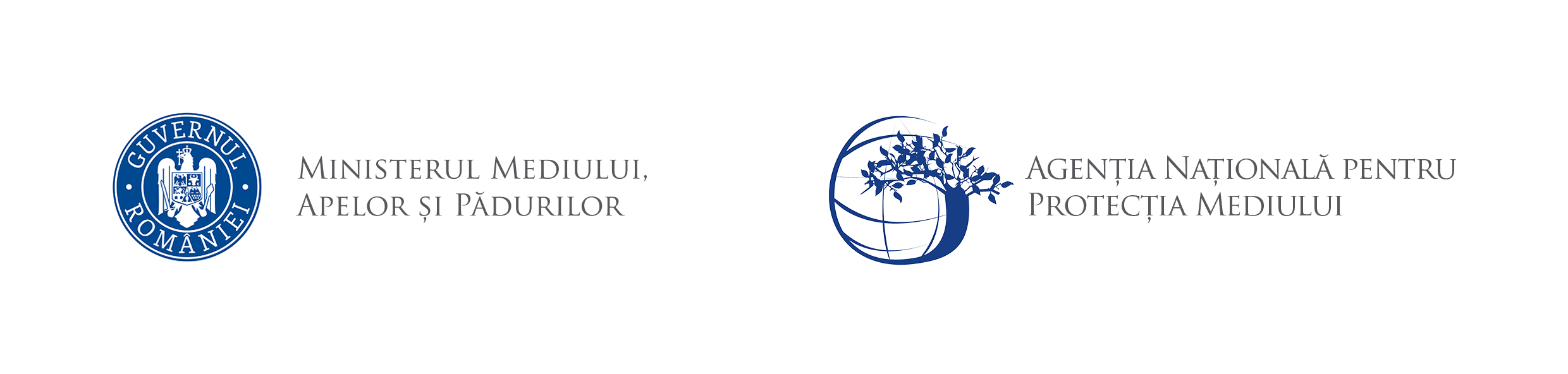 AGENȚIA PENTRU PROTECȚIA MEDIULUI BISTRIȚA-NĂSĂUDDECIZIA ETAPEI DE ÎNCADRAREPROIECT din 18 APRILIE 2024  	Ca urmare a solicitării de emitere a acordului de mediu adresată de SC ÎNDEMÎNAREA CONSTRUCT YND SRL, cu sediul în localitatea Jelna, nr. 74C, comuna Budacu de Jos, judeţul Bistrița-Năsăud, înregistrată la Agenţia pentru Protecţia Mediului Bistriţa-Năsăud cu nr. 2179/20.02.2024, cu ultima completare la nr. 5270/18.04.2024, în baza Legii 292/2018 privind evaluarea impactului anumitor proiecte publice şi private asupra mediului şi a Ordonanţei de Urgenţă a Guvernului nr. 57/2007 privind regimul ariilor naturale protejate, conservarea habitatelor naturale, a florei şi faunei sălbatice, cu modificări şi completări prin Legea nr. 49/2011, cu modificările și completările ulterioare,Agenţia pentru Protecţia Mediului Bistriţa-Năsăud decide, ca urmare a consultărilor desfăşurate în cadrul şedinţei Comisiei de Analiză Tehnică din data de 17.04.2024, că proiectul Construire pensiune agroturistică, propus a fi amplasat în localitatea Posmuș, extravilan, FN, CF nr. 31106, comuna Șieu, judeţul Bistriţa-Năsăud, nu se supune evaluării impactului asupra mediului. Justificarea prezentei decizii:	I. Motivele pe baza cărora s-a stabilit necesitatea neefectuării evaluării impactului asupra mediului sunt următoarele: Proiectul propus intră sub incidența Legii nr. 292/2018 privind evaluarea impactului anumitor proiecte publice și private asupra mediului, fiind încadrat în anexa nr. 2, la pct. 10,  b) proiecte de dezvoltare urbană, inclusiv construcţia centrelor comerciale şi a parcărilor auto publice.Proiectul propus nu intră sub incidența art. 28 din Ordonanța de urgență a Guvernului nr. 57/2007 privind regimul ariilor naturale protejate, conservarea habitatelor naturale, a florei și faunei sălbatice, aprobată cu modificări și completări prin Legea nr. 49/2011, cu modificările și completările ulterioare.Proiectul propus nu intră sub incidența prevederilor art. 48 și 54 din Legea apelor nr. 107/1996, cu modificările și completările ulterioare. Proiectul a parcurs etapa de evaluare iniţială şi etapa de încadrare, din analiza listei de control pentru etapa de încadrare şi din analiza criteriilor de selecţie pentru stabilirea necesităţii efectuării evaluării impactului asupra mediului din Anexa 3 la Legii nr. 292/2018 nu rezultă un impact semnificativ asupra mediului al proiectului propus.	Anunţurile publice privind depunerea solicitării de emitere a acordului de mediu şi privind decizia etapei de încadrare au fost mediatizate prin afişare la sediul Primăriei comunei Șieu, publicare în presa locală, afişare pe site-ul şi la sediul A.P.M. Bistriţa-Năsăud. Nu s-au înregistrat observaţii/comentarii/contestaţii din partea publicului interesat pe durata desfășurării procedurii de emitere a actului de reglementare.1. Caracteristicile proiectului:a) dimensiunea și concepția întregului proiect:Proiectul propune realizarea unei pensiuni agroturistice P+1E, cu 8 camere – fiecare cameră are baie proprie și hol, spațiu de relaxare, sală de mese, oficiu, spălător, bucătărie, vestiare, depozit alimente, grupuri sanitare, amenajarea de platforme și alei carosabile și pietonale, amenajări peisagere. Bilant teritorialS. teren = 1711 m2S. clădire propusă P+1E – 454 m2S. căi de acces pietonale dalate propusa = 339,25  m2S. căi de acces auto și parcare (10 locuri) betonate S= 434 m2;S. înierbatî amenajată = 481,35 m2S. înierbată natural = 2391,49 m2.  	P.O.T. propus = 11.07 %C.U.T. propus = 0.22Pensiunea va avea 8 camere cu baie proprie fiecare. Capacitatea de cazare 16 persoane.Parcarea în incintă se va realiza pe platformă betonată și este prevăzută cu instalații de luminat. Vor fi trasate linii de demarcație pentru poziționarea corectă a autoturismelor -10 locuri. Terenul se va împrejmui cu gard din lemn. b) cumularea cu alte proiecte existente și/sau aprobate: proiectul analizat nu va avea efecte cumulative cu proiectele prevăzute în localitatea Posmuș;c) utilizarea resurselor naturale, în special a solului, a terenurilor, a apei și a biodiversitatii: -în faza de implementare se va utiliza solul pentru realizarea amenajărilor, agregate minerale și apa în compoziția betonului;Utilități:1. Alimentare cu apă – proiectul  prevede alimentarea cu apă a amplasamentului din sistemul de alimentare cu apă al localității ;2. Evacuarea apelor uzate: apele uzate menajere se vor evacua în sistemul de canalizare al localității (existent în zonă); 3. Energie electrica – se va realiza printr-un branșament la sistemul de medie tensiune existent  în zonă;4. Încălzirea spaţiilor –  se va realiza cu centrala proprie pe combustibil solid-peleți. Apa caldă menajeră pe perioada caldă a anului se va asigura cu boiler thermoelectric și în perioada rece cu centrală termică;d) cantitatea si tipurile de deseuri generate/gestionate:Deșeurile rezultate în perioada de realizare a investiției -deșeuri biodegradabile (decopertare teren) cod 20 02 01 – nu se pot estima.-pământ și pietre din excavații cod 17 05 04  se reutilizează la amenajarea terenului;- deșeuri menajere cod 20 03 01 - se vor colecta în pubela tipizată și se vor evacua de pe amplasament.Deșeurile vor fi  gestionate de firma constructorului. Deseurile rezultate în perioada de funcționare vor fi produse următoarele tipuri de deșeuri:-deșeu ambalaj plastic cod 15 01 02, ambalaj sticla cod 15 01 07; deșeu sticlă cod 20 01 02; deșeu biodegradabile cod 20 02 01; cenușă cod 10 01 01; deșeu textil cod 20 01 11; deșeuri menajere cod 20 03 01.e) poluarea si alte efecte negative:- în perioada realizării proiectului pot apărea emisii, pulberi de la lucrările de construcţii, noxe de la mijloacele de transport a materialelor;- aceste emisii au un caracter provizoriu, în intervale mici de timp, luându-se măsuri pentru reducerea acestora (stropiri, program de lucru adaptat pentru execuţia lucrărilor și operațiuni de transport, folosirea unor mijloace de transport performante, etc);-în faza de operare în condiții normale de funcționare nu va exista poluare și alte efecte asupra factorilor de mediuf) riscurile pentru sănătatea umană (de ex., din cauza contaminării apei sau a poluării atmosferice): - proiectul a luat în calcul toate elementele, astfel încât lucrările ce se vor efectua să nu reprezinte o amenințare pentru igiena sau sănătatea lucrătorilor, nici să exercite un impact asupra calității mediului sau a climei;2. Amplasarea proiectelor:2.1 utilizarea actuală şi aprobată a terenurilor:- conform Certificatului de Urbanism nr. 17 din 16.06.2023 eliberat de Comuna Șieu, terenul destinat proiectului este situat în extravilanul localitătii Posmuș, cu folosință actuală teren arabil;2.2 bogăţia, disponibilitatea, calitatea şi capacitatea de regenerare relative ale resurselor naturale, inclusiv solul, terenurile, apa şi biodiversitatea, din zonă şi din subteranul acesteia: resursele naturale utilizate pentru realizarea proiectului sunt disponibile în zonă;2.3 capacitatea de absorbţie a mediului natural, acordându-se o atenţie specială următoarelor zone:a) zone umede, zone riverane, guri ale râurilor – proiectul nu  este amplasat în astfel de zone;b) zone costiere şi mediul marin –proiectul nu este amplasat în zonă costieră sau mediu marin;c) zonele montane şi forestiere–proiectul este amplasat in extravilanul localitătii Posmuș, nu este în zonă montana;d) arii naturale protejate de interes naţional, comunitar, internaţional – proiectul nu este amplasat în arie naturală protejată de interes național, comunitar, internațional;e) zone clasificate sau protejate conform legislaţiei în vigoare: situri Natura 2000 desemnate în conformitate cu legislaţia privind regimul ariilor naturale protejate,conservarea habitatelor naturale, a florei şi faunei sălbatice; zonele prevăzute de legislaţia privind aprobarea Planului de amenajare a teritoriului naţional - Secţiunea a III-a - zone protejate, zonele de protecţie instituite conform prevederilor legislaţiei din domeniul apelor, precum şi a celei privind caracterul şi mărimea zonelor de protecţie sanitară şi hidrogeologică – proiectul  nu este amplasat în situl Natura 2000; f) zonele în care au existat deja cazuri de nerespectare a standardelor de calitate a mediului prevăzute de legislaţia naţională şi la nivelul Uniunii Europene şi relevante pentru proiect sau în care se consideră că există astfel de cazuri – proiectul nu este amplasat într-o astfel de zonă;g) zonele cu o densitate mare a populației –localitatea Posmuș nu este o zona cu densitate mare a populației;h) peisaje şi situri importante din punct de vedere istoric, cultural sau arheologic:             – proiectul nu este amplasat în peisaje şi situri importante din punct de vedere istoric, cultural și arheologic.3.Tipurile şi caracteristicile impactului potenţial:3.1 importanţa şi extinderea spaţială a impactului - de exemplu, zona geografică şi dimensiunea populaţiei care poate fi afectată:  - impactul se manifesta in punctele de lucru şi imediata vecinatate;3.2  natura impactului - impact direct nesemnificativ, limitat în timp, apare asupra solului si aerului.3.3  natura transfrontalieră a impactului: -proiectul nu face obiectul analizei impactului transfrontalier;3.4  intensitatea şi complexitatea impactului:  -magnitudinea si complexitatea impactului generat de proiectul propus, atat din punct de vedere constructiv, cat si din punct de vedere functional, vor fi reduse si nu vor avea o influenta semnificativa asupra factorilor de mediu din zona;3.5 probabilitatea impactului: prin respectarea măsurilor preventive şi de protecţie a factorilor de mediu propuse, probabilitatea impactului asupra factorilor de mediu este redusă, atât pe perioada execuţiei proiectului, cât şi în perioada de funcţionare;3.6 debutul, durata, frecvenţa şi reversibilitatea preconizate ale impactului:  debutul impactului va fi la începerea lucrărilor, impactul asupra solului și a aerului va fi unul reversibil, temporar;3.7 cumularea impactului cu impactul altor proiecte existente şi/sau aprobate: Probabilitatea apariției impactului cumulativ, din cauza gazelor de eșapament, este redusă încrucișările mijloacelor de transport implicate în proiect cu cele de la proiectelele prevăzute a se desfășura în Posmuș vor fi limitate ca număr și interval de timp, nu se vor crea condiții de apariție a unui astfel de impact.  3.8 posibilitatea de reducere efectivă a impactului:   		- în timpul realizării lucrărilor de construcție:- utilizarea mașinilor și utilajelor silențioase și verificate tehnic; - prevenirea ridicării prafului prin acțiuni de stropire;- asigurarea permanentă a stocului de materiale și dotări necesare pentru combaterea efectelor poluărilor accidentale (materiale absorbante).		- în timpul funcţionării obiectivului:- preluarea ritmică a deșeurilor rezultate de pe amplasament, evitarea depozitării necontrolate a acestora;- menținerea și întreținerea spațiilor verzi de pe amplasament, inclusiv a perdelei vegetale.II. Motivele pe baza cărora s-a stabilit necesitatea neefectuării evaluării adecvate  sunt următoarele: - proiectul propus nu intră sub incidența art. 28 din Ordonanța de urgență a Guvernului nr. 57/2007 privind regimul ariilor naturale protejate, conservarea habitatelor naturale, a florei și faunei sălbatice, aprobată cu modificări și completări prin Legea nr. 49/2011, cu modificările și completările ulterioare.III. Motivele pe baza cărora s-a stabilit necesitatea neefectuării evaluării impactului asupra corpurilor de apă: - proiectul propus nu intră sub incidența prevederilor art. 48 și 54 din Legea apelor nr. 107/1996, cu modificările și completările ulterioare.Pentru proiect titularul a depus adresa nr. 742/21.03.2024, emisă de SC Aquabis SA prin care se specifică posibilitatea titularului de a se racorda la rețele de alimentare cu apă si canalizare existente.   Condiţii de realizare a proiectului:  1. Se vor respecta prevederile O.U.G. nr. 195/2005 privind protecţia mediului, cu modificările şi completările ulterioare.  2. Se vor respecta documentația tehnică, normativele și prescripțiile tehnice specifice – date, parametrii – justificare a prezentei decizii.  3. Nu se ocupă suprafețe suplimentare de teren pe perioada executării lucrărilor, materialele necesare se vor depozita direct în incintă.  4. Pe parcursul execuţiei lucrărilor se vor lua toate măsurile pentru prevenirea poluărilor accidentale, iar la finalizarea lucrărilor se impune refacerea la starea iniţială a terenurilor afectate de lucrări.  5. Materialele necesare pe parcursul execuţiei lucrărilor vor fi depozitate numai în locuri special amenajate, astfel încât să se asigure protecţia factorilor de mediu. Se interzice depozitarea necontrolată a deşeurilor.  6. Mijloacele de transport şi utilajele folosite vor fi întreţinute corespunzător, pentru reducerea emisiilor de noxe în atmosferă şi prevenirea scurgerilor accidentale de carburanţi/lubrifianţi.  7. Se va asigura în permanenţă stocul de materiale şi dotări necesare pentru combaterea efectelor poluărilor accidentale (materiale absorbante pentru eventuale scurgeri de carburanţi, uleiuri, etc.).  8. La încheierea lucrărilor se vor îndepărta atât materialele rămase neutilizate, cât şi deşeurile rezultate în timpul lucrărilor.  9. Se interzice accesul de pe amplasament pe drumurile publice cu utilaje şi mijloace de transport necurăţate.10. Deşeurile menajere vor fi transportate şi depozitate prin relaţie contractuală cu operatorul de salubritate, iar deşeurile valorificabile se vor preda la societăţi specializate, autorizate pentru valorificarea lor. Colectarea deşeurilor menajere se va face în mod selectiv (cel puţin în 3 categorii), depozitarea temporară fiind realizată doar în incintă. Gestionarea deșeurilor se va face cu respectarea strictă a prevederilor Legii nr. 211/2011 privind regimul deşeurilor, cu modificările și completările ulterioare.11. Atât pentru perioada execuţiei lucrărilor, cât şi în perioada de funcţionare a obiectivului, se vor lua toate măsurile necesare pentru:   - evitarea scurgerilor accidentale de produse petroliere de la mijloacele de transport utilizate;   - evitarea depozitării necontrolate a materialelor folosite şi a deşeurilor rezultate;   - asigurarea permanentă a stocului de materiale și dotări necesare pentru combaterea efectelor poluărilor accidentale (materiale absorbante).12. Titularul proiectului și antreprenorul/constructorul sunt obligați să respecte și să implementeze toate măsurile de reducere a impactului, precum și condițiile prevăzute în documentația care a stat la baza emiterii prezentei decizii.13. Alimentarea cu carburanţi a mijloacelor auto și schimburile de ulei se vor face numai pe amplasamente autorizate.14. În scopul conservării și protejării speciilor de plante și animale sălbatice terestre, acvatice și subterane, prevăzute in anexele nr. 4 A si 4 B din OUG 57/2007 cu modificările și completările ulterioare, care trăiesc în afara ariilor naturale protejate, sunt interzise: a) orice formă de recoltare, capturare, ucidere, distrugere sau vătămare a exemplarelor aflate în mediul lor natural, în oricare dintre stadiile ciclului lor biologic;b) perturbarea intenționată în cursul perioadei de reproducere, de creștere, de hibernare și de migrație;c) deteriorarea, distrugerea și/sau culegerea intenționată a cuiburilor și/sau ouălor din natură;d) deteriorarea si/sau distrugerea locurilor de reproducere ori de odihna;e) recoltarea florilor și a fructelor, culegerea, tăierea, dezrădăcinarea sau distrugerea cu intenție a acestor plante în habitatele lor naturale, în oricare dintre stadiile ciclului lor biologic;f) deținerea, transportul, vânzarea sau schimburile în orice scop, precum și oferirea spre schimb sau vânzare a exemplarelor luate din natura, în oricare dintre stadiile ciclului lor biologic15. La finalizarea investiţiei, titularul va notifica Agenţia pentru Protecţia Mediului Bistriţa-Năsăud şi Comisariatul Judeţean Bistrița-Năsăud al Gărzii Naționale de Mediu pentru verificarea conformării cu actul de reglementare.Prezenta decizie este valabilă pe toată perioada de realizare a proiectului, iar în situația în care intervin elemente noi, necunoscute la data emiterii prezentei decizii sau se modifică condițiile care au stat la baza emiterii acesteia, titularul proiectului are obligația de a notifica autoritatea competentă emitentă.Orice persoană care face parte din publicul interesat și care se consideră vătămată într-un drept al său ori într-un interes legitim se poate adresa instanței de contencios administrativ competente pentru a ataca, din punct de vedere procedural sau substanțial, actele, deciziile ori omisiunile autorității publice competente care fac obiectul participării publicului, inclusiv aprobarea de dezvoltare, potrivit prevederilor Legii contenciosului administrativ nr. 554/2004, cu modificările și completările ulterioare.Se poate adresa instanței de contencios administrativ competente și orice organizație neguvernamentală care îndeplinește condițiile prevăzute la art. 2 din Legea nr. 292/2018 privind evaluarea impactului anumitor proiecte publice și private asupra mediului, considerându-se că acestea sunt vătămate într-un drept al lor sau într-un interes legitim.Actele sau omisiunile autorității publice competente care fac obiectul participării publicului se atacă în instanță odată cu decizia etapei de încadrare, cu acordul de mediu ori, după caz, cu decizia de respingere a solicitării de emitere a acordului de mediu, respectiv cu aprobarea de dezvoltare sau, după caz, cu decizia de respingere a solicitării aprobării de dezvoltare.Înainte de a se adresa instanței de contencios administrativ competente, persoanele prevăzute la art. 21 din Legea nr. 292/2018 privind evaluarea impactului anumitor proiecte publice și private asupra mediului au obligația să solicite autorității publice emitente a deciziei prevăzute la art. 21 alin. (3) sau autorității ierarhic superioare revocarea, în tot sau în parte, a respectivei decizii. Solicitarea trebuie înregistrată în termen de 30 de zile de la data aducerii la cunoștința publicului a deciziei.Autoritatea publică emitentă are obligația de a răspunde la plângerea prealabilă prevăzută la art. 22 alin. (1), în termen de 30 de zile de la data înregistrării acesteia la acea autoritate.Procedura de soluționare a plângerii prealabile prevăzută la art. 22 alin. (1) este gratuită și trebuie să fie echitabilă, rapidă și corectă.Prezenta decizie poate fi contestată în conformitate cu prevederile Legii nr. 292/2018 privind evaluarea impactului anumitor proiecte publice și private asupra mediului și ale Legii nr. 554/2004, cu modificările și completările ulterioare.DIRECTOR EXECUTIV,biolog-chimist Sever Ioan ROMAN ŞEF SERVICIU 	                                                     ŞEF SERVICIU          AVIZE, ACORDURI, AUTORIZAŢII,                         CALITATEA FACTORILOR DE MEDIU                 ing. Marinela Suciu  			                  ing. Anca Zaharie        ÎNTOCMIT, 	        ÎNTOCMIT,	                               geogr. Elena Greab                                                   geogr. Nicoleta Șomfelean AGENȚIA PENTRU PROTECȚIA MEDIULUI BISTRIȚA-NĂSĂUD                                                          Strada Parcului, nr.20, Bistrița, jud. Bistrița-Năsăud, Cod poștal 420035Tel.: +4 0263224064    Fax: +4 0263223709       e-mail: office@apmbn.anpm.ro       website: http://apmbn.anpm.roOperator de date cu caracter personal, conform Regulamentului (UE) 2016/679